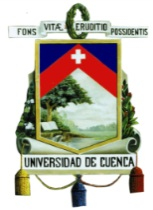 UNIVERSIDAD DE CUENCACONVOCATORIA A CONCURSOFACULTAD DE PSICOLOGÍALa Señora Rectora de la Universidad de Cuenca, a través de la Dirección de Talento Humano, convoca a los concursos de Méritos para el ingreso de Docente a la Universidad, conforme el siguiente detalle:Las inscripciones se recibirán de 08H00 a 13H00 en la secretaria de la Facultad de Psicología hasta las 10h00 del día 06 de octubre de 2021, y deberán presentar la siguiente documentación, de conformidad al Art. 28 y 42 del Reglamento Interno de Carrera y Escalafón del Profesor e Investigador de la Universidad de Cuenca:a) Solicitud firmada por el peticionario o por una persona con poder suficiente, dirigida al Rector de la Universidad en papel sellado universitario, indicando el área o asignatura de concurso, enumerando los documentos que acompaña y señalando domicilio, teléfono y dirección de correo electrónico para las notificaciones.b) Original o copia certificada del título profesional de tercer nivel, exigido en la convocatoria, reconocido por la SENESCYT que acredite su formación.c) Constancia impresa del registro del título en la SENESCYT.d) Copia de cédula de identidad o pasaporte. La puntuación y calificación de méritos se realizará de conformidad a lo dispuesto en el Artículo 65* del Reglamento Interno de Carrera y Escalafón de profesores e investigadores de la Universidad de Cuenca, para lo cual el aspirante deberá presentar original o copia certificada de los documentos. Nota: El triunfador del concurso se sujetará a la dedicación, horario e inicio de actividades de acuerdo a las necesidades institucionales planificadas por la Facultad.Las bases del concurso están disponibles en la página web de la Universidad de Cuenca *Mayor información se proporcionará en la Secretaría de la Facultad de Psicología ubicada en la Avenida 12 de abril, Campus central. 								                         	                                     Cuenca,29 de septiembre de 2021.Econ. Verónica Abril Calle, DIRECTORA DE TALENTO HUMANO,NoCARRRERA O PROGRAMA DE INVESTIGACIÓNCATEGORÍADEDICACIÓN              TC-40 H                              MT-20 H                                TP-≤ 20 HREQUISITOS ACADÉMICOS TÍTULOS: TERCER NIVEL y CUARTO NIVEL:REQUISITOS ESPECÍFICOSDISTRIBUTIVO Y ACTIVIDADES ASIGNADAS POR EL H. CONSEJO DIRECTIVOR.M.UPARTIDA1FACULTAD DE PSICOLOGÍA TÉCNICO DOCENTETC = 40HTERCER NIVEL: PSICOLOGÍA CLÍNICA; AFINES.EXPERIENCIA Y CONOCIMIENTO EN PSICOLOGÍA CLÍNICA, ANALISIS DE CASOS Y EVALUACIÓN PSICOLÓGICA.   LA EXPERIENCIA DEBERÁ SER DEMOSTRADA CON CERTIFICADOS NOTARIADOS.- TUTORÍA DE PRÁCTICAS PRE-PROFESIONALES             20 HORAS- TUTORÍA DE PRÁCTICAS LABORALES I CONTEXTO SOCIAL COMUNITARIO                20 HORASPROFESIONAL$ 1.000,00MAESTRÍA $ 1.400,00(CONFORME NORMATIVA VIGENTE)FONDOS DEL PLANTEL PARA PAGOS DE REMUNERACIONES